Zoonotic Diseases – Wanted PosterCompetency: FL DOE 14.04 – Define zoonosis and investigate selected zoonotic diseases. Directions: Using the definition provided, define zoonosis in your own words.	According to Merriam-Webster, the definition of zoonosis is “an infection	or disease that is transmissible from animals to humans under natural	conditions.” Your Definition: Directions: Select ONE of the zoonotic diseases provided below. Using reliable websites, please research the selected zoonotic disease. With the information collected, you’ll be responsible for creating a wanted poster for that particular disease. If additional assistance is needed, please reference the example poster!Zoonotic Disease Options:RabiesLyme DiseaseMalariaSalmonellaE. ColiParrot FeverBrucellosisSwine InfluenzaWanted Poster Requirements: Disease NameDescription of AppearanceSymptoms of DiseasePicture of Disease – On an Animal, Under a Microscope, Etc.Treatment OptionsCountry of OriginImpact of DiseaseWanted Poster Example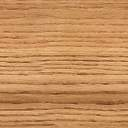 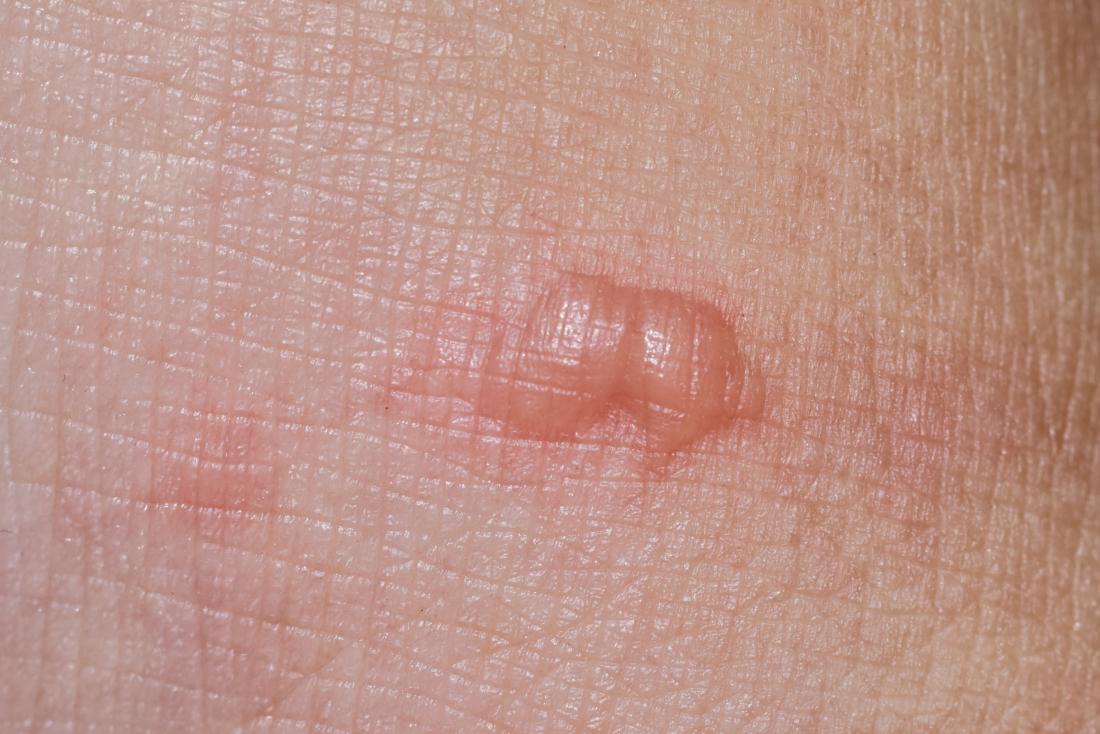 